Shelbyville ISDSchool MenuMiddle SchoolHigh School  2018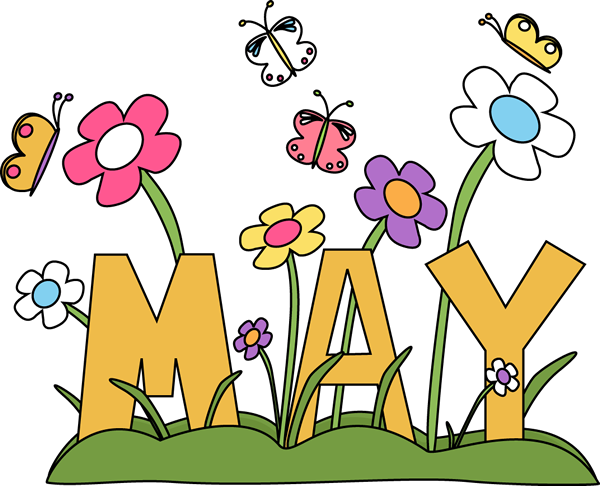   2018  2018  2018  2018936-598-7323www.shelbyville.k12.tx.usMondayTuesdayWednesdayThursdayFridayBreakfast Served DailyChoice of breakfast entrée or assorted cereal, juice or fruit, 1% milk or fat-free chocolate milk 2    KolachesSteak FingersMashed PotatoesSteamed CarrotsHoney Wheat Bread Fruit / Milk Choice3  PancakesChicken SpaghettiSweet PeasCandied YamsHoney Wheat RollFruit Cup / Milk Choice4 Sausage & HashbrownTater Tot CasseroleTurnip GreensLima BeansCornbreadFruit Cup/Milk Choice5  Cinnamon RollsPizza RoundsSide SaladBroccoli / ranchFruit CupsMilk ChoiceLunchesChoice of:Line ATraditional Menu7  Sausage PancakeChicken RingsMashed PotatoesSweet PeasHoney Wheat BreadFruit / Milk Choice8  MuffinsTaco SaladRefried BeansSpanish RiceFruit CupMilk Choice9  Buttered Toast  Chili DogsPinto BeansBroccoli & CheeseFruitMilk Choice10 Breakfast Pizza  Beefy CasseroleLima BeansOkra & TomatoesCorn BreadFruit / Milk Choice11  Honey Bun Chicken on BunLettuce PicklesCarrot SticksChipsFruit / Milk ChoiceLine BMonday:	Hamburger Basket or Hot Pocket	Tuesday: Pizza or Steak Sandwich14  Pop Tarts  Steak FingersMash PotatoesBlack eyed PeasFruit / Wheat BreadMilk Choice15   DonutsOrange Chicken/ RiceBaked BeansFruit CupMilk Choice16   Sausage Biscuits Salisbury SteakRice & GravyBroccoli & CheeseFruit /Honey Wheat RollMilk Choice17  Eggs & Toast Dragon Burgers Baked Tots Lettuce Tomato, Pickles Chili Beans Fruit/ Milk Choice18   Cinnamon RollsBeefy NachosPinto BeansCarrot Sticks /ranchFruitMilk ChoiceWednesday:  Cheeseburger Basket or Chicken SandwichThursday:  Hot Wings or Meatball SubFriday:  BBQ Baked Potato or Tacos21    MuffinsChicken NuggetsMashed PotatoesSweet PeasFruit / BreadMilk Choice22   Sausage PancakeCheese  SticksSteamed BroccoliButtered CornFruitMilk Choice23  Cinnamon Toast Dragon BurgersTater TotsRanch Style BeansLettuce, Tomato ,PicklesFruit/Milk Choice24    DonutsPepperoni PizzaMixed VeggiesCarrots Sticks / ranchFruit Milk Choice25   Pop TartsBBQ on BunBaked BeansColeslawFruitMilk ChoiceDaily:  Chef Salad or Deli SubAll lunches served with Fruit, Vegetables and MilkThis institution is an equal opportunity provider.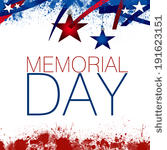 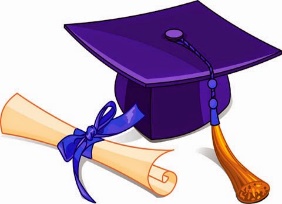 Menus are subject to change 